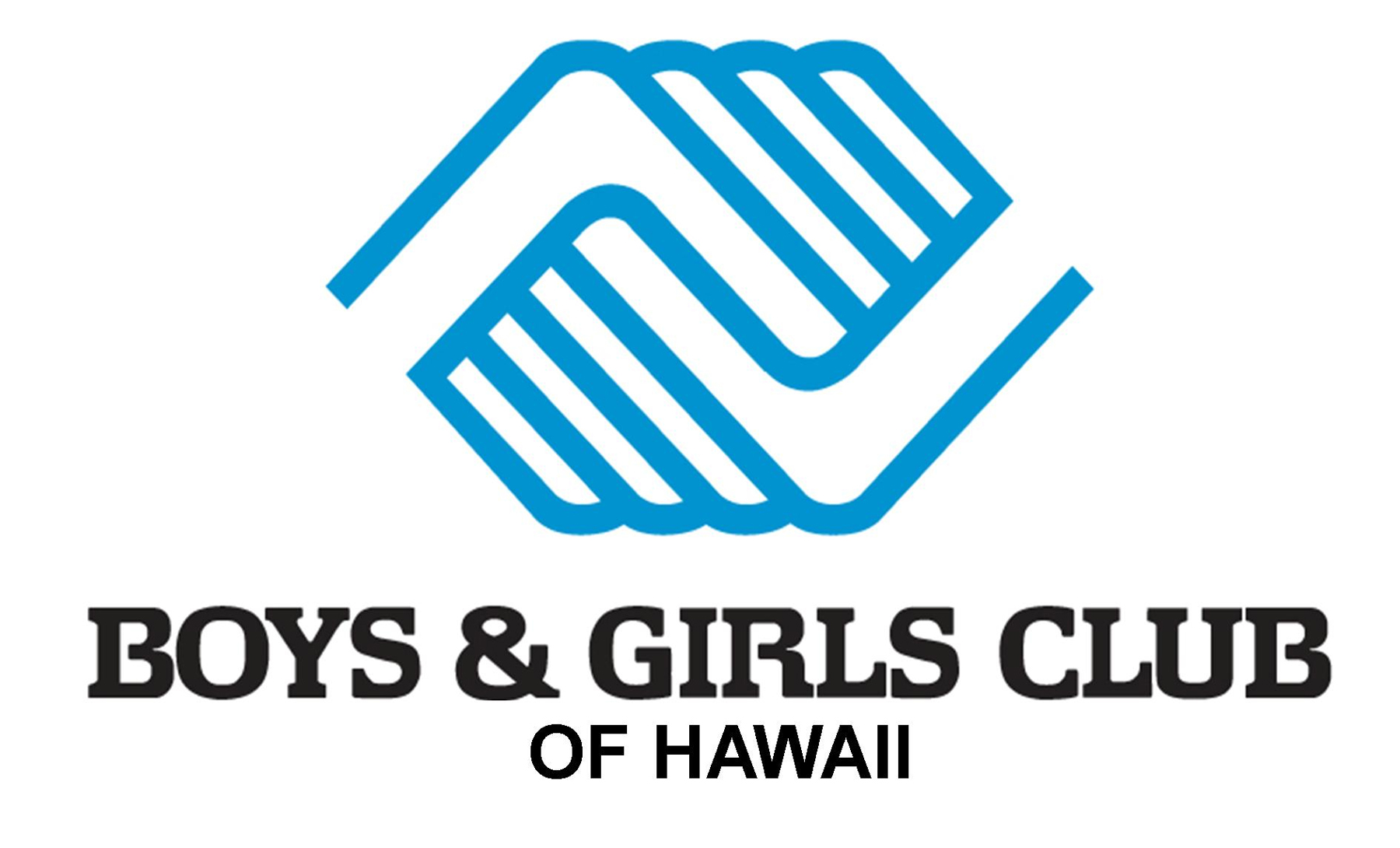 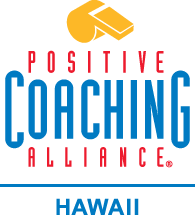 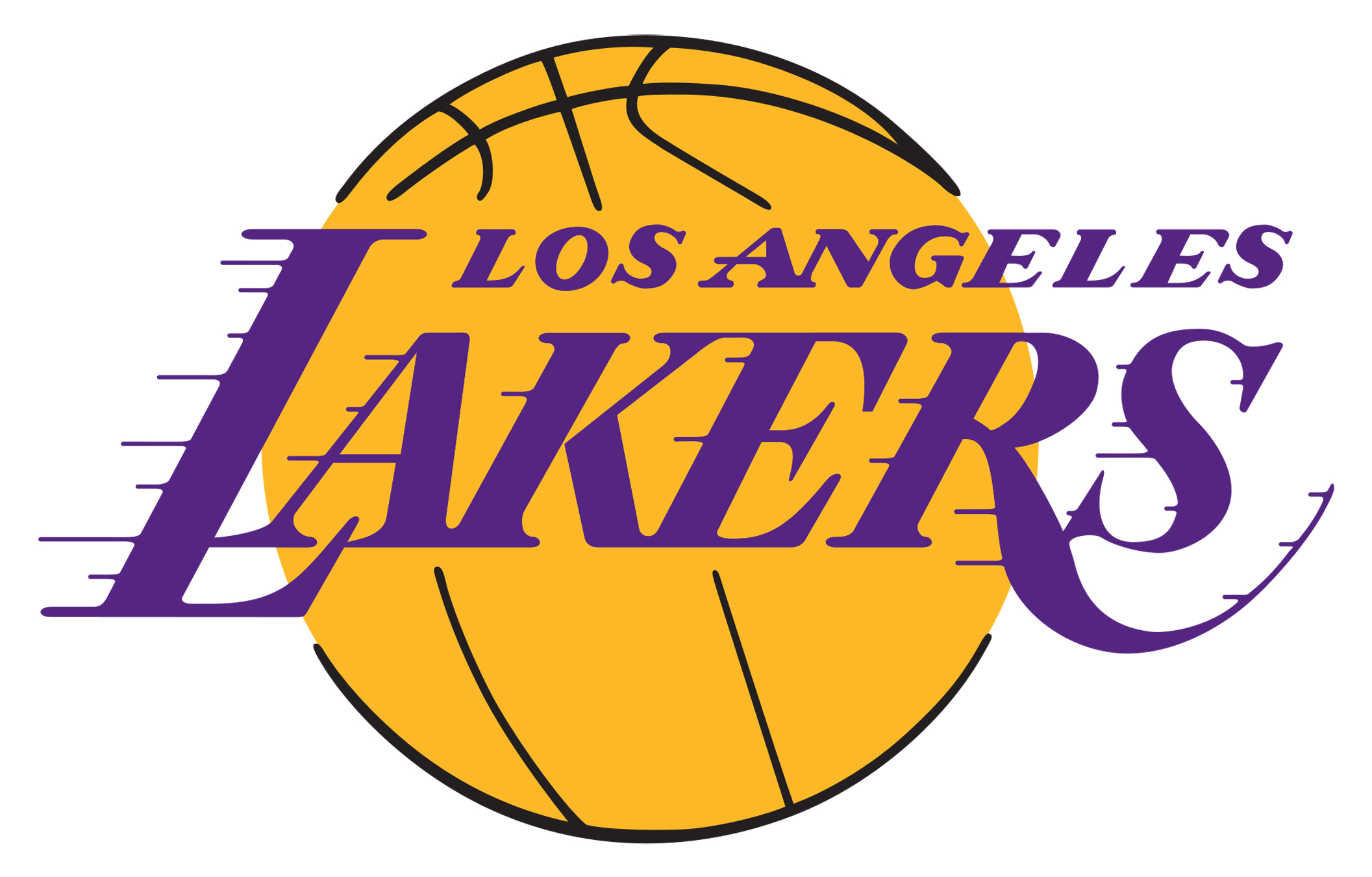 POSITIVE COACHING ALLIANCE-HAWAIIIN PARTNERSHIP WITH BOYS & GIRLS CLUB OF HAWAIIANNOUNCES “BREAKFAST WITH CHAMPIONS” PRESENTED BY THE WALLACE,  ELIZABETH, AND ISABELLA WONG FAMILY FOUNDATION, FEATURING LOS ANGELES LAKERS COACHES & EXECUTIVES AND HAWAII HIGH SCHOOL SCHOLARSHIP WINNERSFRIDAY, OCTOBER 2ND, 7-9 A.M., HILTON CORAL BALLROOMThis special event is a fundraiser for Positive Coaching Alliance.  Tickets now on sale.FOR IMMEDIATE RELEASETBAMEDIA CONTACT:Mona K. Wood-SwordIKAIKA CommunicationsCell. (808) 218-5546ikaikacomm@gmail.com		HONOLULU, HI – POSITIVE COACHING ALLIANCE-HAWAII (PCA), in partnership with Boys & Girls Club of Hawaii (BGCH), invites the public to attend a very special “Breakfast with Champions” on October 2nd.  The fundraiser for PCA is being presented by The Wallace, Elizabeth, and Isabella Wong Family Foundation, and will feature Los Angeles Lakers General Manager Mitch Kupchak, Head Coach Byron Scott, Assistant Coach Mark Madsen.  The Lakers executives and coaches will discuss character, coaching, life lessons, and how to be a champion in sports today.  Kanoa Leahey of OC Sports and ESPN will be the panel moderator.In addition, Hawaii high school student-athletes will be awarded PCA Triple-Impact Competitor® Scholarships at the event.  Scholarship recipients must have a minimum GPA of 3.0 and exemplify PCA’s model of the Triple-Impact Competitor®:Personal Mastery:  Making oneself betterLeadership:  Making one's teammates better•  Honoring the Game:  Making the game better.The nine student-athlete finalists are (in alpha order):Julia Hirano, Waimea High School (Cross Country, Soccer, Tennis)Astra Kidani, Punahou School (Basketball, Softball)Phoebe Kirk, Sacred Hearts Academy (Cross Country, Track & Field)Cendall Manley, Molokai High School (Cross Country, Volleyball, Wrestling)Kristiana Petrie, La Pietra School (Air Riflery, Basketball, Archery)Jacy Serra, Maui High School (Cross Country, Soccer, Track & Field)Nike-Michelle Tolentino, Kamehameha Schools-Kapalama (Cheerleading, Gymnastics, Track & Field)Davian Ugaitafa, Kamehameha Schools-Kapalama (Softball)Kai Wilding, Mid-Pacific Institute (Soccer, Kayaking, Canoe Paddling, Sailing)“We are so excited to partner with Boys and Girls Club of Hawaii and benefit from the huge generosity of the Los Angeles Lakers while they are in town for their preseason,” said Jeaney Garcia, PCA Executive Director.  “Both Tim Motts, CEO of BGCH and PCA board member, and I are extremely grateful to represent two of the Hawaii non-profit organizations officially designated by the Lakers as their beneficiaries during the 2015 preseason.  We welcome the Lakers back to Hawaii after too-long an absence, and send our sincerest mahalo to them for being such strong local community supporters.”The event summary is, as follows:BREAKFAST WITH CHAMPIONSPresented by The Wallace Elizabeth and Isabella Wong Family Foundation Friday, October 2, 2015 • 7:00 ~ 9:00 a.m.  Coral Ballroom, Hilton Hawaiian Village Resort & SpaGuests will be treated to Breakfast, Program, Silent Auction and Raffle.  Tickets:    •  Platinum Table of 10 - $7,500  •  Gold Table of 10 - $5,000  •  Silver Table of 10 - $2,500  •  Bronze Table of 10 - $1,500  •  Individual Seat - $150  •  Scholarship Donation only - $1,000NOTE:  Each attendee will receive a Los Angeles Lakers gift bag!Purchase tickets online at http://hawaii.positivecoach.org or contact:     Mona Wood-Sword     ikaikacomm@gmail.com     (808) 218-5546ABOUT THE LOS ANGELES LAKERS – HAWAII TRAINING CAMP 2015The Los Angeles Lakers will hold their 2015 training camp in Hawaii, returning to the islands for the first time since 2007.  In addition to holding their training camp at the University of Hawaii at Manoa, the Lakers will also play two preseason games against the Utah Jazz at the Stan Sheriff Center on October 4 and 6.  Tickets available at etickethawaii.com.  The Lakers have held training camp in Hawaii 12 times, beginning in 1988.For more information, please visit http://www.nba.com/lakers/.ABOUT BOYS & GIRLS CLUB OF HAWAIIBoys & Girls Club of Hawaii (BGCH) is a non-profit organization dedicated to inspiring Hawaii's youth to become responsible citizens.  BGCH currently operates 14 sites on Oahu and Kauai, where BGCH members can access a multitude of programs and services. Known as "The Positive Place for Kids," BGCH's Clubhouses and outreach sites provide guidance-oriented character development programs for children 7-17 years old.  Key programs emphasize character and leadership development; education, technology, and career development; health and life skills; the arts; and sports, fitness, and recreation.  Annual membership is affordable so that every child can participate.BGCH is an affiliate of the Boys & Girls Clubs of America and has been operating in Hawaii since 1976.  The organization touches the lives of over 15,000 youth each year, many from disadvantaged circumstances. For more information, please visit http://www.bgch.com.ABOUT POSITIVE COACHING ALLIANCEPositive Coaching Alliance is a national non-profit organization created to develop “Better Athletes, Better People” by working to provide all youth and high school athletes a positive, character-building youth sports experience.Since its 1998 launch at Stanford University by Founder and CEO Jim Thompson, PCA has impacted more than 5 million youth athletes.  PCA reaches youth and high school sport leaders, coaches, athletes, parents, and officials through partnerships with schools and youth sports organizations nationwide through live workshops, online courses, Thompson’s books, e-communications providing free tips and tools, and a free resource center (PCA Development Zone). At the center of our work are three models:•  The Double-Goal Coach®, who strives to win while also pursuing the more-important goal of life lessons through sports;•  The Second-Goal Parent®, who concentrates on life lessons, while letting coaches and athletes focus on competing; and•  The Triple-Impact Competitor®, who strives to impact sports on three levels by improving oneself, their teammates and the game as a whole.Find out more at www.positivecoach.org.POSITIVE COACHING ALLIANCE-HAWAIIJeaney Garcia, Executive DirectorTel. (808) 226-4935jeaney@positivecoach.orghttp://hawaii.positivecoach.org# # #